PIATEK    17.04.2020WIOSNA  NA WSI  - MAKIETA WIEJSKIEGO  PODWÓRKACele:-doskonalenie manualności ,ćwiczenie, ręki wiodącej - zachowanie bezpieczeństwa podczas wycinani-kreatywne myślenie  tworzenie własnego podwórka-ćwiczenia w  odczytywaniu wyrazów o prostej budowie fonetycznej-doskonalenie sprawności fizycznej ,gibkości i zwinności1.Rodzicu, zaproponuj dzieciom zabawę w rozwiązywanie zagadek o zwierzętach:„ Lubi głośno gdakać, kiedy zniesie jajko każdy wie, że jest stałąKurnika mieszkanką”  KURA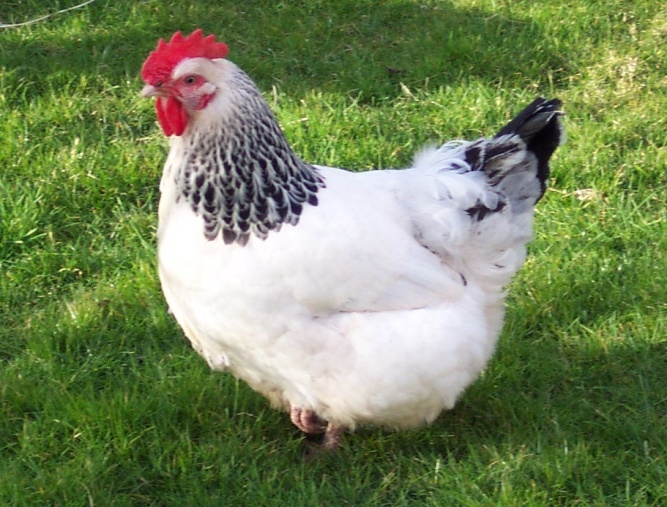 „ Zakręcony ogonek, śmieszny ryjek ma,Chrum chrum głośno wołaKto mi jedzenie da? ŚWINKA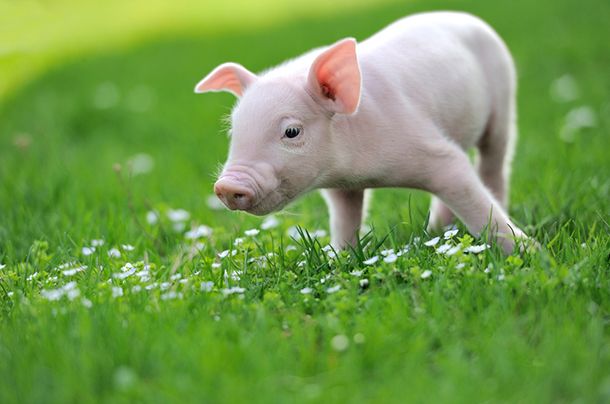 „Na przykład łaciate, w oborze mieszkająPasa się na łąkach, zdrowe mleko dają”  KROWA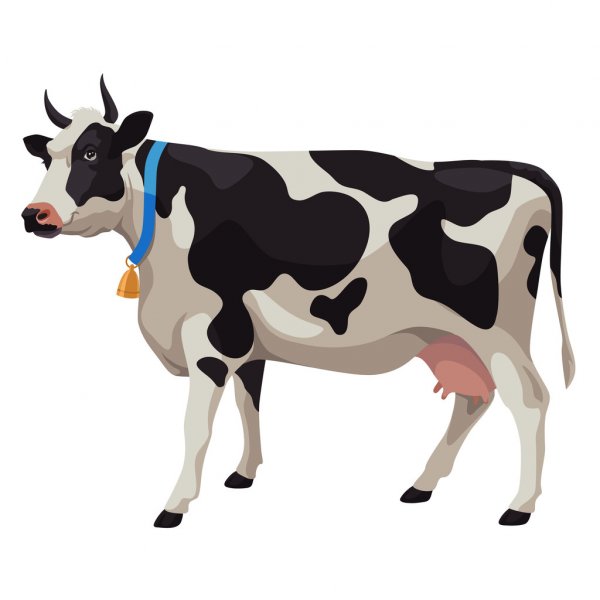 2.Poproś dziecko, by podzieliło na sylaby i głoski wyrazy: „kura, kogut, świnka, krowa”3.Moi kochani proponujemy Wam zabawę w projektanta .Poniżej macie  sylwety domu, zwierząt, roślin i ludzi ,trzeba je pokolorować, skleić -czyli nałożyć klej na pasek ,następnie na kartonie lub kartce(może być kolorowa)  poustawiać  wszystkie elementy, jeśli ktoś chce ozdabia według własnego pomysłu .Przeliczcie wszystkie  elementy Waszej farmy. Jeśli macie  swoje zabawki -zwierzątka, maszyny rolnicze też mona tam umieścić i juz gotowa MAKIETA WIEJSKIEGO PODWÓRKA .Teraz każde z Was może wykorzystać ją do zabawyE w ro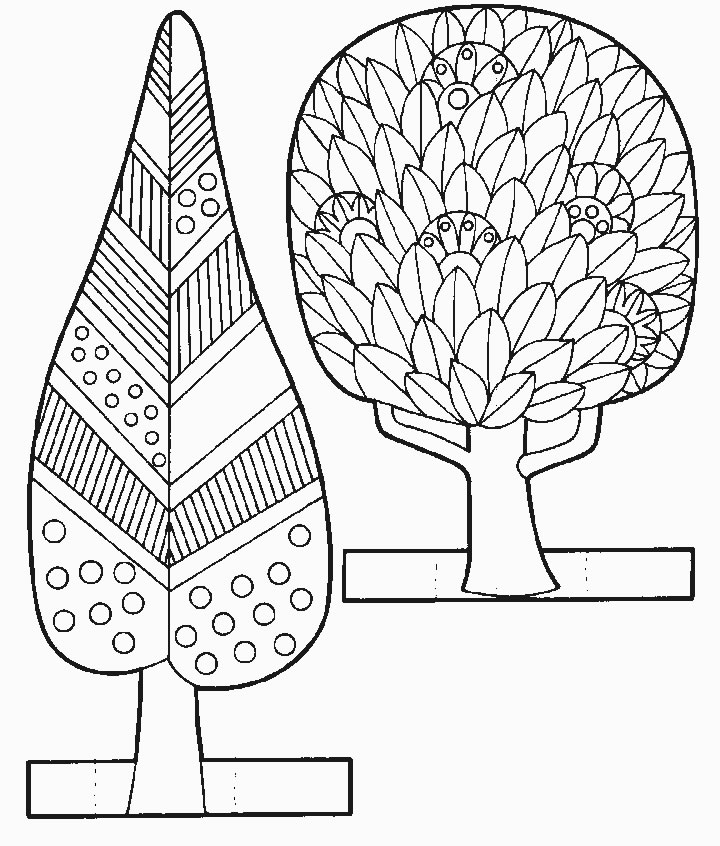 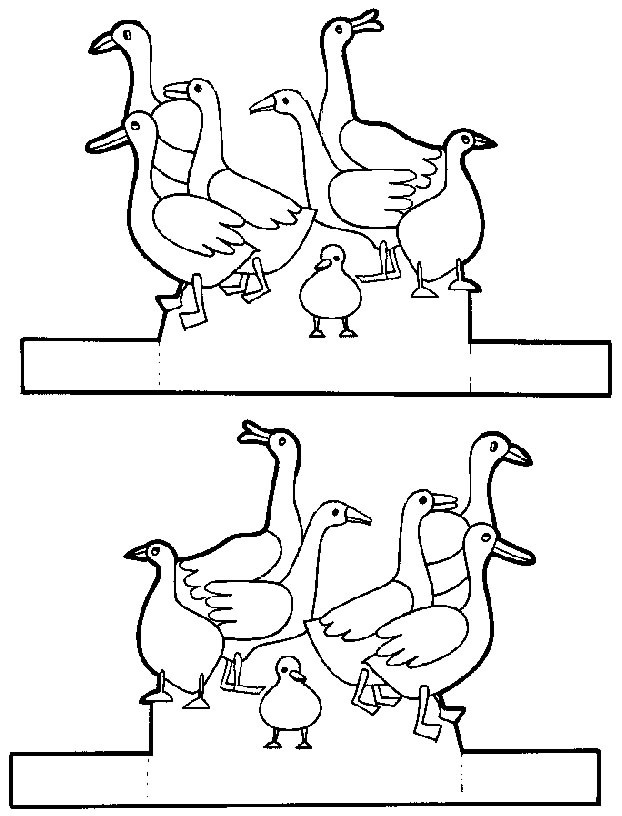 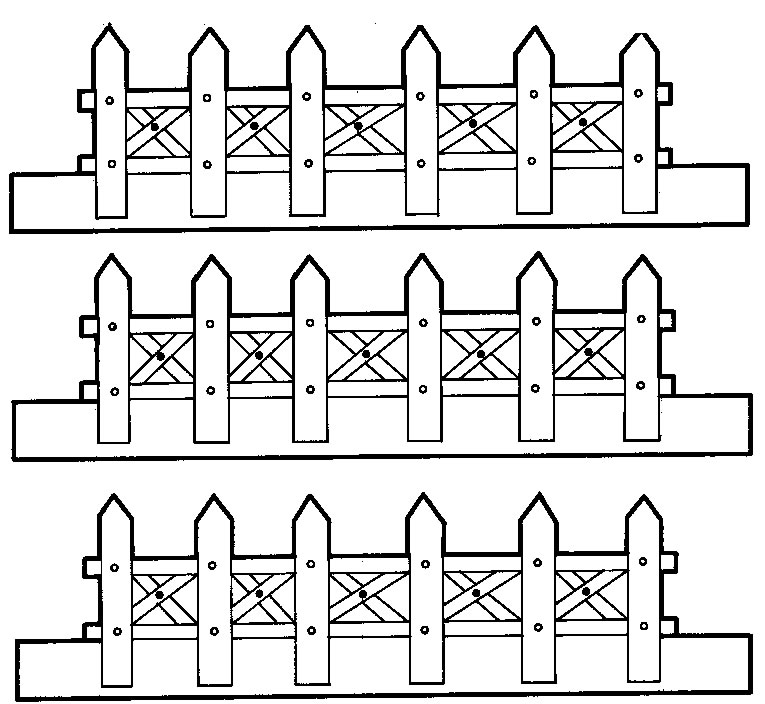 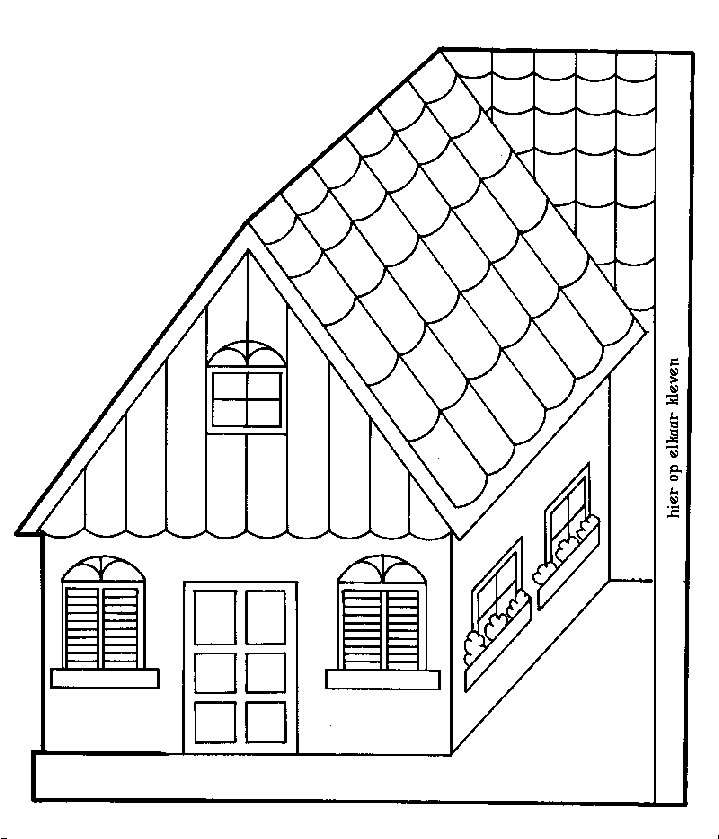 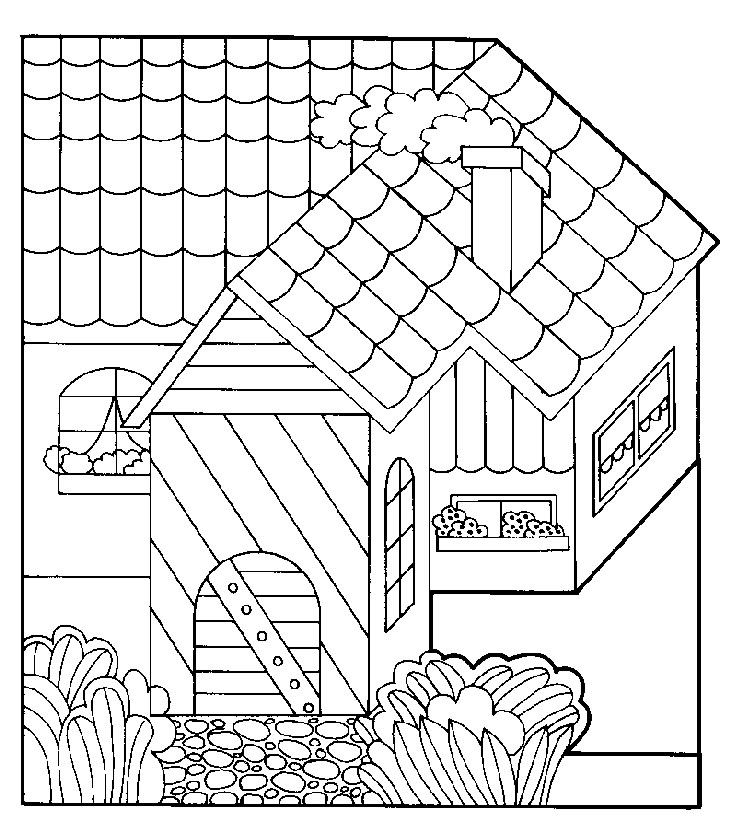 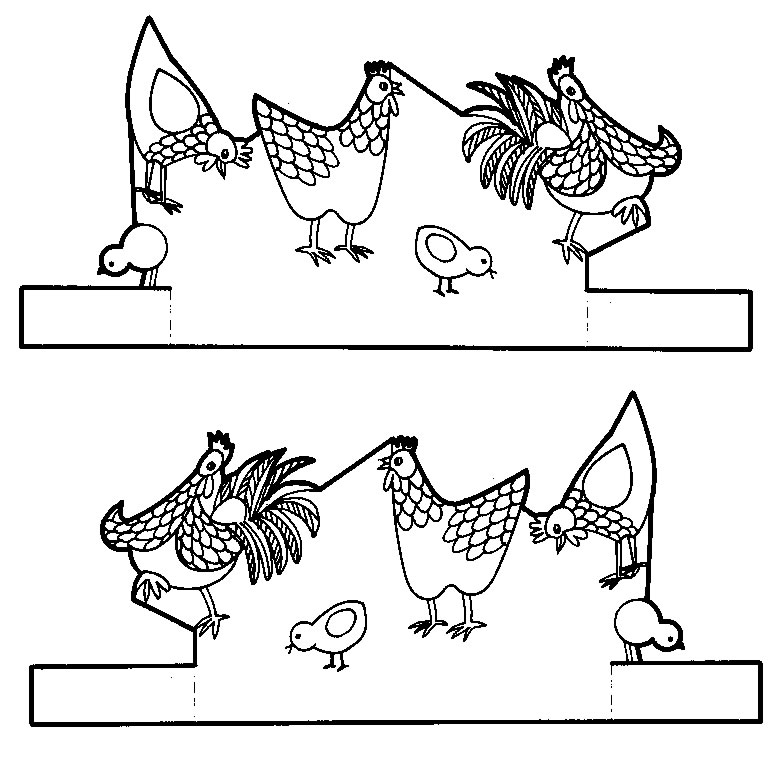 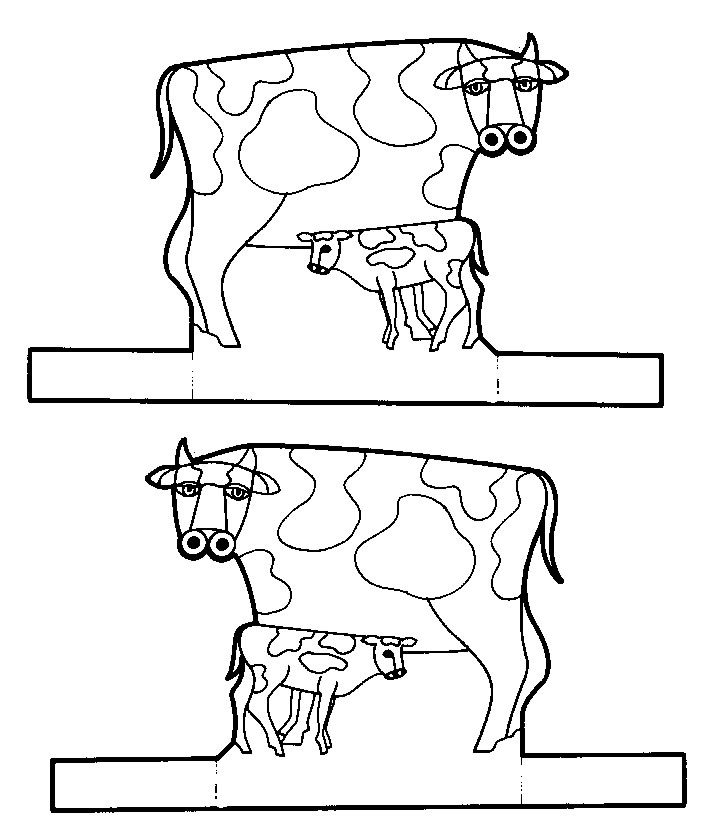 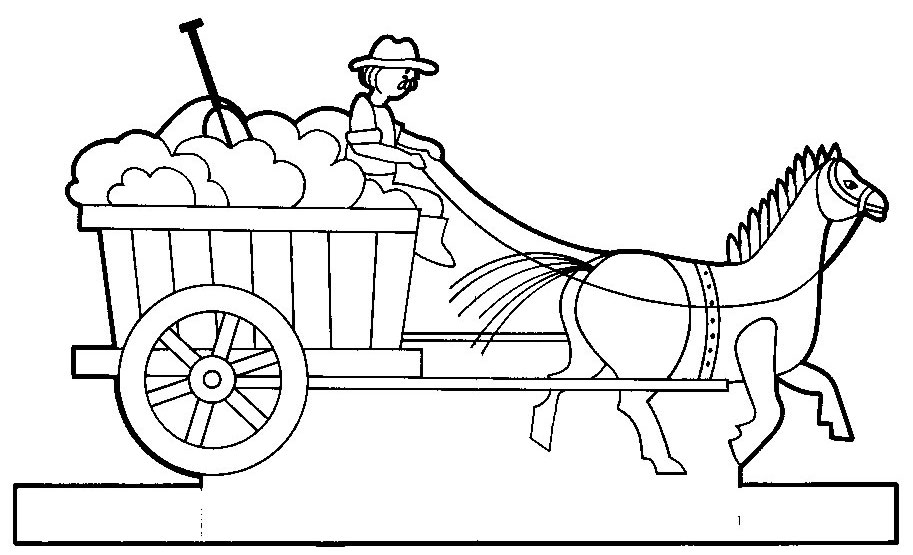 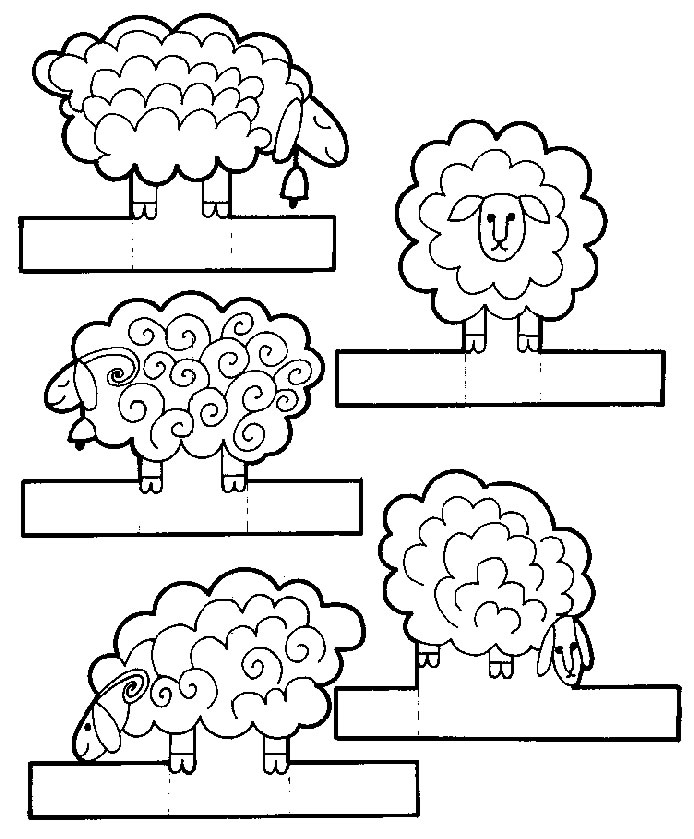 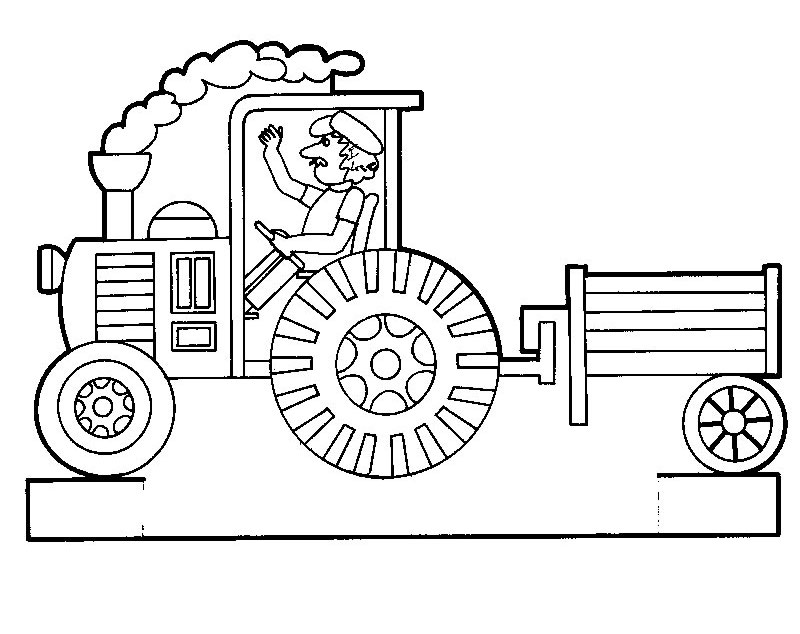 4.Pamiętacie piosenkę "Stary Donald farmę miał "?.To jest odpowiednia chwila ,aby ją zaśpiewać i pobawić się własną farmą.https://www.youtube.com/watch?v=KITSIpt5GzA5.Po zabawie zapraszamy do  ćwiczeń  ,znacie już nasze koło ,więc do dzieła!!!!https://miastodzieci.pl/zabawy/mini-gimnastyka-dla-mlodszych-dzieci/6.Kolejne ćwiczenie  poniżej . W miejscach gdzie mają być naklejki pomóż dziecku napisać, odczytaj polecenia dziecku. Przeczytajcie wspólnie  napisy 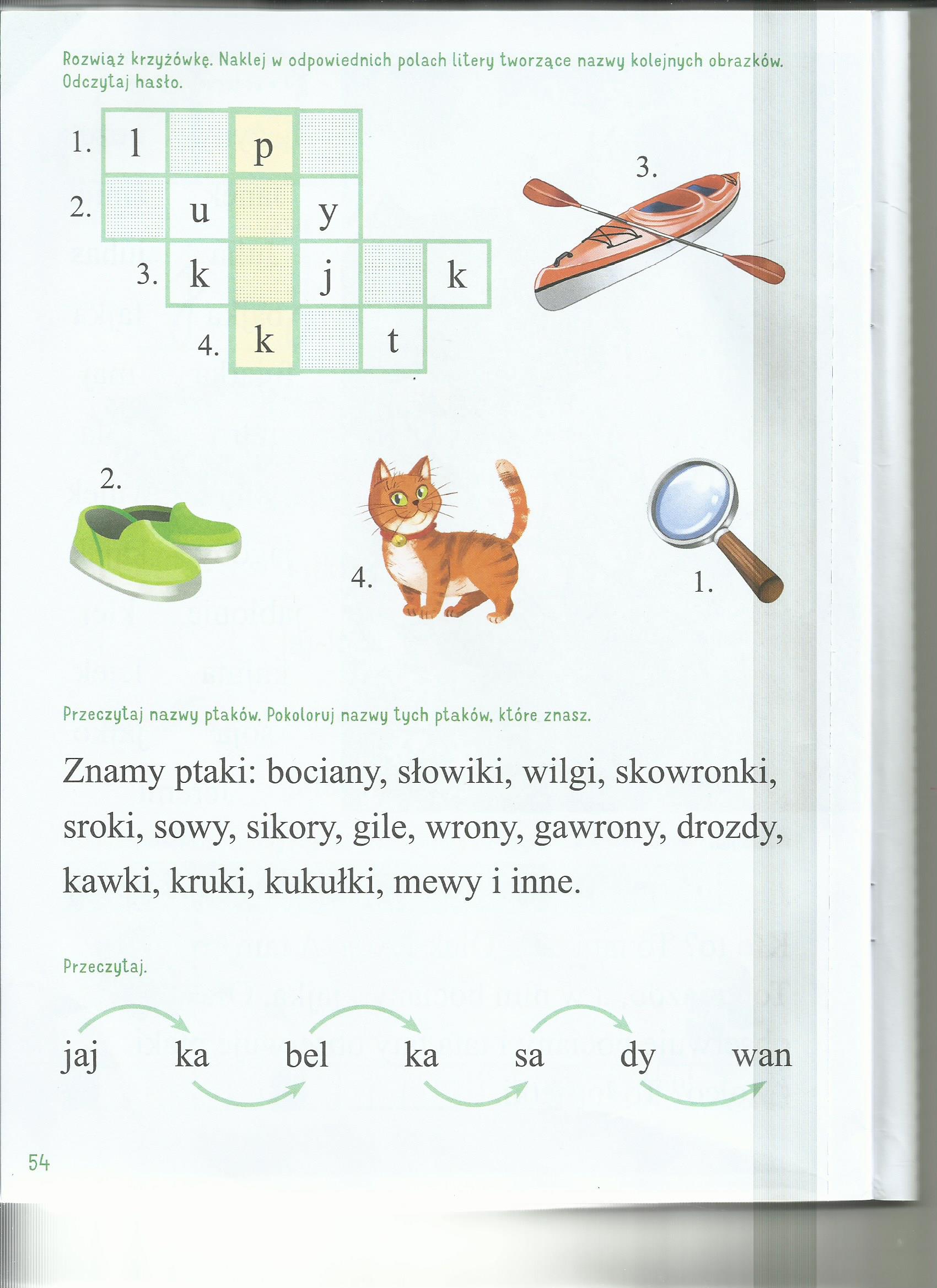 